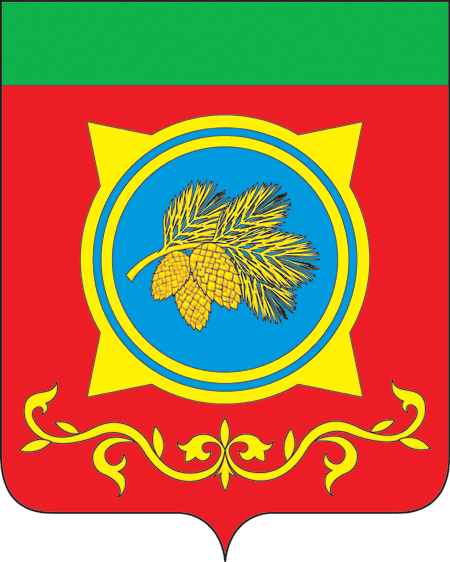 Российская ФедерацияРеспублика ХакасияАдминистрация Таштыпского районаРеспублики ХакасияПОСТАНОВЛЕНИЕ08.11.2023г.                                            с. Таштып                                                	№ 532           В соответствии с постановлением Президиума Правительства Республики Хакасия от 09.06.2016 г. №60-п «О Плане финансового оздоровления государственных финансов Республики Хакасия, включающем мероприятия по росту доходов, оптимизации расходов и сокращению государственного долга Республики Хакасия на 2016-2025 годы» (с последующими изменениями), в целях принятия мер по сбалансированности бюджетов Таштыпского района, руководствуясь п.3 ч.1 ст.29,  Устава муниципального образования Таштыпский район от 24.06.2005г.,  Администрация Таштыпского района постановляет:       1. Внести в постановление Администрации Таштыпского района от 22.03.2019 года № 129 «О принятии  Консолидированного Плана мероприятий по росту доходов, оптимизации расходов и совершенствованию долговой политики Таштыпского района на 2016-2021 годы» (с последующими изменениями) следующие изменения:      1) в наименовании цифры "2021" заменить цифрами "2026";      2) в пункте 1 цифры "2021" заменить цифрами "2026";      3) приложение изложить в следующей редакции (Приложение).      2. Контроль за исполнением настоящего постановления оставляю за собой.Глава Таштыпского района                    	                                           Н.В. ЧебодаевО внесении изменений в постановление Администрации Таштыпского района  от 22.03.2019 года № 129 «О внесении изменений в постановление Администрации Таштыпского района от 29.01.2019 года № 29 «О принятии  Консолидированного Плана мероприятий по росту доходов, оптимизации расходов и совершенствованию долговой политики Таштыпского района на 2016-2021 годы»